 Name of Racer(printed)_________________________________________________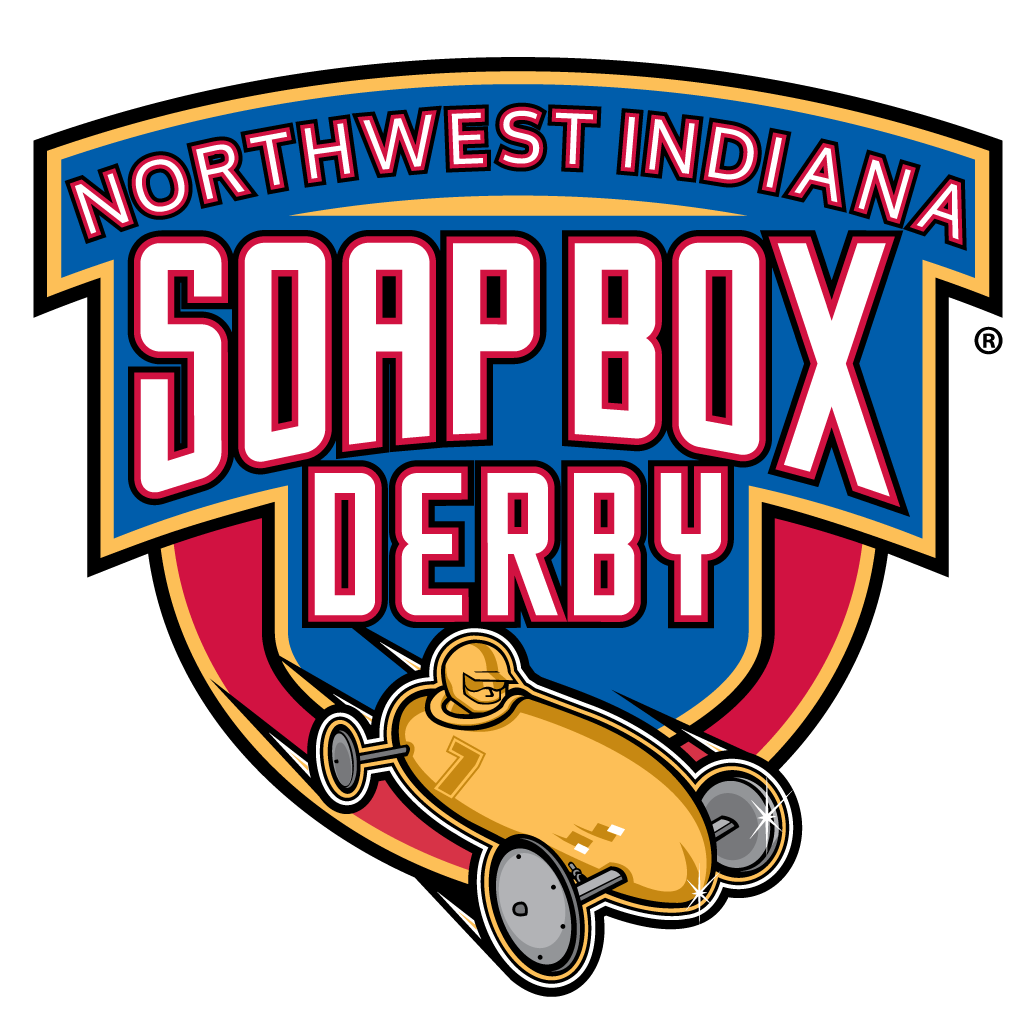 Name of Parent/Guardian(printed)__________________________________________Signature of Parent/Guardian_________________________________________________Race Day ShirtsPlease indicate which size shirt will be needed. One shirt per participant is included in the entry fee, any additional shirts are $10 each. ADULT MEN SIZES ONLY______	Small______	Medium______	Large______	XL______	2X______	3X	_____________ Total number of shirtsSignage Info for Derby CarsType of derby car:						Color of derby car________ Stock							________ Super Stock						________________________________________ MastersSignage/sponsors(attach copy of logo/design if needed:__________________________________________________________________________________________________________________________________This form MUST be completed and returned with Race Registration Form. Updated 3/2019